К А Р А Р                                                                 П О С Т А Н О В Л Е Н И Е О внесении изменений в постановление № 13 от 02.04.2021г. «Об утверждении Административного регламента предоставления муниципальной услуги « Принятие на учет граждан в качестве нуждающихся в жилых помещениях» в Администрации сельского поселения Покровский сельсовет муниципального района Федоровский район Республики Башкортостан     Во исполнение протеста И.о прокурора Федоровского района на отдельные положения постановления главы администрации сельского поселения Покровский сельсовет муниципального района Федоровский район РБ от 02.04.2021 №13 постановляет:Внести следующие изменения и дополнения в постановление № 13 от 02.04.2021г. «Об утверждении Административного регламента предоставления муниципальной услуги « Принятие на учет граждан в качестве нуждающихся в жилых помещениях» в Администрации сельского поселения Покровский сельсовет муниципального района Федоровский район Республики Башкортостан:- Пункт 2.8.4, 2.8.6,2.8.7 ,абзац 6 пункта 2.8.8 Административного регламента исключить. - Пункт 2.23 абзац 3 «Для парковки специальных автотранспортных средств инвалидов на стоянке (парковке) выделяется не менее 10% мест (но не менее одного места), которые не должны занимать иные транспортные средства» изложить в следующей редакции: на всех парковках общего пользования,в том числе около объектовсоциальной, нженерной и транспортной инстрафруктур (жилых , общественных и производственных зданий, строений и сооружений, включая те, в которых расположены физкультурно-спортивные организации, организации культуры и другие организации), мест отдыха, выделяется не менее 10 процентов мест 9но не менее 1 места для бесплатной парковки транспортных средств, управляемых инвалидами 1,2 гркпп, и транспортных средств,перевозящих таких инвалидов и (или) детей – инвалидов. На граждан из счисла инвалидов 3 группы распространяются нормы настоящей части в порядке, определяемом постановлением Правительства Российской Федерации от 10.02.2020 №115 “О порядке распроястранения на граждан из числа инвалидов 3 группы норм част 9 статьи 15 Федерального закона “ОР социальной защите инвалидов в Российской Федерации”.2.  Контроль над выполнением настоящего постановления оставляю за собой.Глава сельского поселения                                                      Акимова И.А. 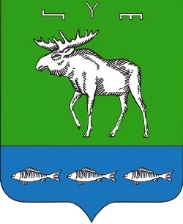 16 август 2021 йыл.№ 19         16  августа  2021г.